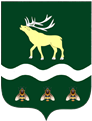 АДМИНИСТРАЦИЯЯКОВЛЕВСКОГО МУНИЦИПАЛЬНОГО ОКРУГА ПРИМОРСКОГО КРАЯ ПОСТАНОВЛЕНИЕ О внесении изменений в постановление от 24.06.2021 № 239-НПА «Об утверждении Положения об оплате труда работниковМуниципального казенного учреждения «Хозяйственное управление              по обслуживанию муниципальных учреждений Яковлевского муниципального района» В соответствии с решением Думы Яковлевского муниципального района от 27.12.2022  № 618-НПА «О бюджете Яковлевского муниципального района на 2023 год и плановый период 2024 и 2025 годов» (с учетом изменений от 31 октября 2023 № 139-НПА), постановлением Администрации Яковлевского муниципального округа от 01.11.2023 № 104-па «Об индексации заработной платы работников муниципальных учреждений Яковлевского муниципального района», на основании Устава Яковлевского муниципального округа, Администрация Яковлевского муниципального округа ПОСТАНОВЛЯЕТ:1. Внести в постановление  Администрации Яковлевского муниципального района от  24.06.2021 № 239-НПА «Об утверждении Положения об оплате труда работников Муниципального казенного учреждения «Хозяйственное управление по обслуживанию муниципальных учреждений Яковлевского муниципального района» (далее – Положение),  изменения, изложив приложение № 2 к Положению в новой редакции согласно приложению к настоящему постановлению. 2. Опубликовать настоящее постановление в районной газете «Сельский труженик» и разместить на официальном сайте Администрации Яковлевского муниципального округа в сети Интернет. 3. Контроль исполнения  настоящего постановления оставляю за собой.   4. Настоящее   постановление    вступает   в   силу   с   01 декабря 2023 года.  Глава Яковлевскогомуниципального округа                                                                       А.А. Коренчук Приложение к  постановлению  АдминистрацииЯковлевского муниципального округа                от 14.11.2023 № 127-НПАОКЛАДЫПО ПРОФЕССИОНАЛЬНЫМ КВАЛИФИКАЦИОННЫМ ГРУППАМ ОБЩЕОТРАСЛЕВЫХ ДОЛЖНОСТЕЙ СЛУЖАЩИХ МУНИЦИПАЛЬНОГО КАЗЕННОГО УЧРЕЖДЕНИЯ «ХОЗЯЙСТВЕННОЕ УПРАВЛЕНИЕ ПО ОБСЛУЖИВАНИЮ МУНИЦИПАЛЬНЫХ УЧРЕЖДЕНИЙ ЯКОВЛЕВСКОГО МУНИЦИПАЛЬНОГО РАЙОНА»ОКЛАДЫПО ПРОФЕССИОНАЛЬНЫМ КВАЛИФИКАЦИОННЫМ ГРУППАМ ОБЩЕОТРАСЛЕВЫХ ПРОФЕССИЙ РАБОЧИХ МКУ «ХОЗУ ЯКОВЛЕВСКОГО МУНИЦИПАЛЬНОГО РАЙОНА»Лист согласованияпроекта постановления Администрации Яковлевского муниципального округа О внесении изменений в постановление от 24.06.2021 № 239-НПА «Об утверждении Положения об оплате труда работниковМуниципального казенного учреждения «Хозяйственное управлениепо обслуживанию муниципальных учреждений Яковлевскогомуниципального района»название проектаПостановление разослать: 1.	Финансовое управление АЯМО 2.	МКУ «ХОЗУ»3	Общий отдел АЯМО4	Отдел финансового контроля АЯМО5.	Прокуратура6.	На сайт АЯМО7.	Редакция «Сельский труженик»Ио начальника МКУ «ХОЗУ администрации Яковлевского муниципального района»                          ______________А.В.Павенко Дата  «      » ноября   2023 г. от14.11.2023с. Яковлевка№127-НПАПрофессиональные квалификационные группы и квалификационные уровниДолжности, отнесенные к квалификационным уровнямОклады <*> (рублей)Профессиональная квалификационная группа «Общеотраслевые должности служащих первого уровня»Профессиональная квалификационная группа «Общеотраслевые должности служащих первого уровня»1 квалификационный уровень Кассир, секретарь10 852,00Профессиональная квалификационная группа «Общеотраслевые должности служащих второго уровня»Профессиональная квалификационная группа «Общеотраслевые должности служащих второго уровня»1 квалификационный уровеньМетодист, инструктор, специалист 11 775,002 квалификационный уровень заведующий складом; заведующий хозяйством. Должности служащих первого квалификационного уровня, по которым устанавливается производное должностное наименование "старший".Должности служащих первого квалификационного уровня, по которым устанавливается II внутридолжностная категория12 137,003 квалификационный уровеньДолжности служащих первого квалификационного уровня, по которым устанавливается I внутридолжностная категория12 514,004 квалификационный уровеньДолжности служащих первого квалификационного уровня, по которым может устанавливаться производное должностное наименование "ведущий"13 148,005 квалификационный уровеньНачальник гаража, цеха13 692,00Профессиональная квалификационная группа «Общеотраслевые должности служащих третьего уровня»Профессиональная квалификационная группа «Общеотраслевые должности служащих третьего уровня»1 квалификационный уровеньБухгалтер, специалист структурного подразделения13 739,002 квалификационный уровеньДолжности служащих первого квалификационного уровня, по которым может устанавливаться II внутридолжностная категория14 463,003 квалификационный уровеньДолжности служащих первого квалификационного уровня, по которым может устанавливаться I внутридолжностная категория15 187,004 квалификационный уровеньДолжности служащих первого квалификационного уровня, по которым может устанавливаться производное должностное наименование "ведущий"15 668,005 квалификационный уровеньГлавный специалист16 142,00Профессиональная квалификационная группа «Общеотраслевые должности служащих четвертого уровня»Профессиональная квалификационная группа «Общеотраслевые должности служащих четвертого уровня»1 квалификационный уровеньГлавный бухгалтер, заведующий структурным подразделением18 234,002 квалификационный уровеньЗаместитель начальника20 031,003 квалификационный уровеньНачальник22 239,00Профессиональные квалификационные группы и квалификационные уровниДолжности, отнесенные к квалификационным уровнямМинимальные оклады <*> (рублей)Профессиональная квалификационная группа «Общеотраслевые профессии первого уровня»Профессиональная квалификационная группа «Общеотраслевые профессии первого уровня»1 квалификационный уровень уборщик служебных помещений, дворник, электромонтер, диспетчер8 424,00Профессиональная квалификационная группа «Общеотраслевые профессии рабочих второго уровня»Профессиональная квалификационная группа «Общеотраслевые профессии рабочих второго уровня»1 квалификационный уровеньНаименования профессий рабочих, по которым предусмотрено присвоение 4 и 5 квалификационных разрядов в соответствии с Единым тарифно-квалификационным справочником работ и профессий рабочих 9 759,002 квалификационный уровеньНаименования профессий рабочих, по которым предусмотрено присвоение 6 и 7 квалификационных разрядов в соответствии с Единым тарифно-квалификационным справочником работ и профессий рабочих11 381,003 квалификационный уровеньНаименования профессий рабочих, по которым предусмотрено присвоение 8 квалификационного разряда в соответствии с Единым тарифно-квалификационным справочником работ и профессий рабочих12 135,004 квалификационный уровеньВодительНаименования профессий рабочих, предусмотренных 1-3 квалификационными уровнями настоящей профессиональной квалификационной группы, выполняющих важные (особо важные) и ответственные (особо ответственные работы)13 645,00ДолжностьИнициалы, фамилия Дата поступления документа на согласованиеЗамечания, подписьДата согласованияГлава Яковлевского муниципального округаА.А. КоренчукПервый заместительГлавы Яковлевского муниципального округаЕ.Г. ПодложнюкРуководитель аппарата АдминистрацииО.В. СомоваНачальник финансового управления Е.А. ВолощенкоНачальник юридического отделаИ.В. ИванченкоНачальник отдела финансового контроля Мезенина Е.С./полное наименование организации, адрес/